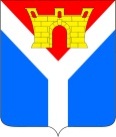 АДМИНИСТРАЦИЯ УСТЬ-ЛАБИНСКОГО ГОРОДСКОГО ПОСЕЛЕНИЯ  УСТЬ-ЛАБИНСКОГО РАЙОНА П О С Т А Н О В Л Е Н И Еот 29.12.2022                                                                                                    № 978г. Усть-ЛабинскО внесении изменения в постановление администрацииУсть-Лабинского городского поселения Усть-Лабинскогорайона от 29 декабря 2021 года № 1164 «Об утверждениимуниципальной программы«Подготовка градостроительной документации»В целях корректировки основных параметров реализации муниципальной программы, руководствуясь статьями 7, 14 Федерального закона от 6 октября 2003 года № 131-ФЗ «Об общих принципах организации  местного самоуправления в Российской Федерации»,  п о с т а н о в л я ю:1.	Внести в постановление администрации Усть-Лабинского городского поселения Усть-Лабинского района 29 декабря 2021 года № 1164 «Об утверждении муниципальной программы «Подготовка градостроительной документации» изменение, изложив приложение в новой редакции (прилагается).2. Финансирование мероприятий муниципальной программы производить в пределах средств, предусмотренных в бюджете Усть-Лабинского городского поселения Усть-Лабинского района на реализацию муниципальной программы «Подготовка градостроительной документации» на 2022-2025 годы.3. Отделу по общим и организационным вопросам администрации                    Усть-Лабинского городского поселения Усть-Лабинского района                        (Владимирова М.А.) разместить настоящее постановление на официальном сайте администрации Усть-Лабинского городского поселения Усть-Лабинского района в информационно-телекоммуникационной сети «Интернет».4. Постановление вступает в силу с 1 января 2023 года.Глава Усть-Лабинскогогородского поселенияУсть-Лабинского района						       С.А. ГайнюченкоПРИЛОЖЕНИЕк постановлению администрации Усть-Лабинского городского поселения     Усть-Лабинского района от 29.12.2022 № 978                                                                     «ПРИЛОЖЕНИЕ УТВЕРЖДЕНА постановлением администрацииУсть-Лабинского городского поселения Усть-Лабинского районаот 29.12.2021 № 1164МУНИЦИПАЛЬНАЯ ПРОГРАММА«Подготовка градостроительной документации»ПАСПОРТмуниципальной программы«Подготовка градостроительной документации»Целевые показатели муниципальной программыОценка эффективности и социально-экономических последствий реализации муниципальной программы «Подготовка градостроительной документации» (далее – муниципальная программа) проводится на основе системы критериев, которые представляют собой не только количественные показатели, но и качественные характеристики и описания. Система критериев обеспечит мониторинг реальной динамики изменений в антикоррупционной сфере за оцениваемый период с целью уточнения или корректировки поставленных задач.Ожидаемыми результатами реализации муниципальной программы являются:формирование правовой основы для осуществления градостроительной деятельности, актуализация документов территориального планирования и градостроительного зонирования, способствующих дальнейшему развитию жилищной, инженерной, транспортной и социальной инфраструктур города с учетом интересов граждан, предпринимателей и организаций,приведение нормативно-правовой базы градостроительной деятельности Усть-Лабинского городского поселения в соответствие с требованиями федерального законодательства; актуализация градостроительной документации;обеспечение прав и законных интересов физических и юридических лиц, в том числе правообладателей земельных участков и объектов капитального строительства, находящихся на территории Усть-Лабинского городского поселения;создание условий для повышения качества предоставления муниципальных услуг в сфере градостроительства.Выполнение задач муниципальной программы оценивается следующими целевыми индикаторами (показателями):внесение изменений в Генеральный план Усть-Лабинского городского поселения;внесение изменений в Правила землепользования и застройки Усть-Лабинского городского поселения;выдача разрешений на ввод объектов в эксплуатацию при осуществлении строительства, реконструкции объектов капитального строительства (объектов, разрешения на строительство которых выданы до 1 января 2021 года);внесение изменений в разрешения на строительство (объектов, разрешения на строительство которых выданы до 1 января 2021 года).Значения целевых индикаторов (показателей) указаны в приложении № 1 к муниципальной программе.Перечень основных мероприятий муниципальной программыОсновные мероприятия муниципальной программы приведены в приложении № 2 к муниципальной программе.Исполнителем мероприятий муниципальной программы по внесению изменений в Генеральный план Усть-Лабинского городского поселения                         Усть-Лабинского района и по внесению изменений в Правила землепользования и застройки Усть-Лабинского городского поселения Усть-Лабинского района является отдел архитектуры и градостроительства администрации                                 Усть-Лабинского городского поселения Усть-Лабинского района. Исполнителем мероприятий муниципальной программы по выдаче разрешений на ввод объектов в эксплуатацию при осуществлении строительства, реконструкции объектов капитального строительства, разрешения на строительство которых выданы до 1 января 2021 года и внесению изменений в разрешения на строительство, выданные до 1 января 2021 года является управление архитектуры и градостроительства муниципального образования Усть-Лабинский район.Методика оценки эффективности реализации муниципальной программыОценка эффективности реализации муниципальной программы осуществляется с использованием следующих показателей:оценка степени реализации мероприятий подпрограмм (основных мероприятий) и достижения ожидаемых непосредственных результатов их реализации;оценка степени соответствия запланированному уровню расходов;оценка эффективности использования средств муниципального бюджета;оценка степени достижения целей и решения задач подпрограмм, основных мероприятий, входящих в муниципальную программу (далее - оценка степени реализации подпрограммы (основного мероприятия). Все запланированные мероприятия муниципальной программы в 2021 году реализованы полностью. Значение эффективности реализации муниципальной программы составляет 100%, что является высоким показателем.Механизм реализации муниципальной программы и контроль за ее выполнением.
         Реализация мероприятий по внесению изменений в Генеральный план  Усть-Лабинского городского поселения Усть-Лабинского района и по внесению изменений в Правила землепользования и застройки Усть-Лабинского городского поселения Усть-Лабинского района осуществляется в следующем порядке:1)	заключение договора на проведение работ по внесению изменений в генеральный план и по внесению изменений в правила землепользования и застройки,2)	проведение публичных слушаний по Проектам, 3)	утверждение Проектов Советом Усть-Лабинского городского поселения Усть-Лабинского района.Реализация мероприятий по выдаче разрешений на ввод объектов в эксплуатацию при осуществлении строительства, реконструкции объектов капитального строительства, разрешения на строительство которых выданы до   1 января 2021 года и внесению изменений в разрешения на строительство, выданные до 1 января 2021 года осуществляется в следующем порядке:принятие решения Советом Усть-Лабинского городского поселения Усть-Лабинского района о передаче части полномочий муниципальному образованию Усть-Лабинский район,принятие решения Советом депутатов муниципального образования Усть-Лабинский район о принятии части полномочий,предоставление муниципальным образованием Усть-Лабинский район в лице управления архитектуры и градостроительства администрации МО Усть-Лабинский район отчета по завершению финансового года. Контроль за реализацией муниципальной программы осуществляется заместителем главы Усть-Лабинского городского поселения Усть-Лабинского района, курирующим отдел архитектуры и градостроительства. Ответственность за своевременное и качественное выполнение мероприятий муниципальной программы несут их исполнители.Начальник отдела архитектуры и градостроительства администрацииУсть-Лабинского городского поселенияУсть-Лабинского района                                                                     К.С. Киселева                                                   Приложение №1к муниципальной программе «Подготовка градостроительной документации»Начальник отдела архитектуры иградостроительства администрацииУсть-Лабинского городского поселенияУсть-Лабинского района                                                                     К.С. КиселеваПриложение №2к муниципальной программе «Подготовка градостроительной документации»Начальник отдела архитектуры иградостроительства администрацииУсть-Лабинского городского поселенияУсть-Лабинского района                                                                                                                                       К.С. КиселеваКоординатор муниципальной программыОтдел архитектуры и градостроительства администрации Усть-Лабинского городского поселения Усть-Лабинского районаОтдел архитектуры и градостроительства администрации Усть-Лабинского городского поселения Усть-Лабинского районаОтдел архитектуры и градостроительства администрации Усть-Лабинского городского поселения Усть-Лабинского районаОтдел архитектуры и градостроительства администрации Усть-Лабинского городского поселения Усть-Лабинского районаОтдел архитектуры и градостроительства администрации Усть-Лабинского городского поселения Усть-Лабинского районаУчастники муниципальной программыМуниципальное казенное учреждение Усть-Лабинского городского поселения Усть-Лабинского района «Административно-техническое управление»;Муниципальное образование Усть-Лабинский район.Муниципальное казенное учреждение Усть-Лабинского городского поселения Усть-Лабинского района «Административно-техническое управление»;Муниципальное образование Усть-Лабинский район.Муниципальное казенное учреждение Усть-Лабинского городского поселения Усть-Лабинского района «Административно-техническое управление»;Муниципальное образование Усть-Лабинский район.Муниципальное казенное учреждение Усть-Лабинского городского поселения Усть-Лабинского района «Административно-техническое управление»;Муниципальное образование Усть-Лабинский район.Муниципальное казенное учреждение Усть-Лабинского городского поселения Усть-Лабинского района «Административно-техническое управление»;Муниципальное образование Усть-Лабинский район.Подпрограммы муниципальной программы Не предусмотрены Не предусмотрены Не предусмотрены Не предусмотрены Не предусмотреныЦели муниципальной программыОбеспечение устойчивого развития территории Усть-Лабинского городского поселения Усть-Лабинского района.Реализация полномочий органов местного самоуправления в области градостроительной деятельности на территории Усть-Лабинского городского поселения Усть-Лабинского района.Регулирование архитектурной и градостроительной деятельности на территории Усть-Лабинского городского поселения Усть-Лабинского района.Обеспечение прав и законных интересов физических и юридических лиц, в том числе правообладателей земельных участков и объектов капитального строительства, находящихся на территории Усть-Лабинского городского поселения                                     Усть-Лабинского района.Создание условий для повышения качества предоставления муниципальных услуг в сфере градостроительства.Обеспечение устойчивого развития территории Усть-Лабинского городского поселения Усть-Лабинского района.Реализация полномочий органов местного самоуправления в области градостроительной деятельности на территории Усть-Лабинского городского поселения Усть-Лабинского района.Регулирование архитектурной и градостроительной деятельности на территории Усть-Лабинского городского поселения Усть-Лабинского района.Обеспечение прав и законных интересов физических и юридических лиц, в том числе правообладателей земельных участков и объектов капитального строительства, находящихся на территории Усть-Лабинского городского поселения                                     Усть-Лабинского района.Создание условий для повышения качества предоставления муниципальных услуг в сфере градостроительства.Обеспечение устойчивого развития территории Усть-Лабинского городского поселения Усть-Лабинского района.Реализация полномочий органов местного самоуправления в области градостроительной деятельности на территории Усть-Лабинского городского поселения Усть-Лабинского района.Регулирование архитектурной и градостроительной деятельности на территории Усть-Лабинского городского поселения Усть-Лабинского района.Обеспечение прав и законных интересов физических и юридических лиц, в том числе правообладателей земельных участков и объектов капитального строительства, находящихся на территории Усть-Лабинского городского поселения                                     Усть-Лабинского района.Создание условий для повышения качества предоставления муниципальных услуг в сфере градостроительства.Обеспечение устойчивого развития территории Усть-Лабинского городского поселения Усть-Лабинского района.Реализация полномочий органов местного самоуправления в области градостроительной деятельности на территории Усть-Лабинского городского поселения Усть-Лабинского района.Регулирование архитектурной и градостроительной деятельности на территории Усть-Лабинского городского поселения Усть-Лабинского района.Обеспечение прав и законных интересов физических и юридических лиц, в том числе правообладателей земельных участков и объектов капитального строительства, находящихся на территории Усть-Лабинского городского поселения                                     Усть-Лабинского района.Создание условий для повышения качества предоставления муниципальных услуг в сфере градостроительства.Обеспечение устойчивого развития территории Усть-Лабинского городского поселения Усть-Лабинского района.Реализация полномочий органов местного самоуправления в области градостроительной деятельности на территории Усть-Лабинского городского поселения Усть-Лабинского района.Регулирование архитектурной и градостроительной деятельности на территории Усть-Лабинского городского поселения Усть-Лабинского района.Обеспечение прав и законных интересов физических и юридических лиц, в том числе правообладателей земельных участков и объектов капитального строительства, находящихся на территории Усть-Лабинского городского поселения                                     Усть-Лабинского района.Создание условий для повышения качества предоставления муниципальных услуг в сфере градостроительства.Задачи муниципальной программыФормирование правовой основы для осуществления градостроительной деятельности, актуализация документов территориального планирования и градостроительного зонирования, способствующих дальнейшему развитию жилищной, инженерной, транспортной и социальной инфраструктур города с учетом интересов граждан, предпринимателей и организаций.Приведение нормативно-правовой базы градостроительной деятельности Усть-Лабинского городского поселения Усть-Лабинского района в соответствие с требованиями федерального законодательства. Актуализация градостроительной документации.Урегулирования противоречий по вопросам выдачи разрешений на ввод объектов капитального строительства, разрешения на строительство которых выданы до 1 января 2021 года, и внесения изменений в разрешения на строительство, выданные до                1 января 2021 годаФормирование правовой основы для осуществления градостроительной деятельности, актуализация документов территориального планирования и градостроительного зонирования, способствующих дальнейшему развитию жилищной, инженерной, транспортной и социальной инфраструктур города с учетом интересов граждан, предпринимателей и организаций.Приведение нормативно-правовой базы градостроительной деятельности Усть-Лабинского городского поселения Усть-Лабинского района в соответствие с требованиями федерального законодательства. Актуализация градостроительной документации.Урегулирования противоречий по вопросам выдачи разрешений на ввод объектов капитального строительства, разрешения на строительство которых выданы до 1 января 2021 года, и внесения изменений в разрешения на строительство, выданные до                1 января 2021 годаФормирование правовой основы для осуществления градостроительной деятельности, актуализация документов территориального планирования и градостроительного зонирования, способствующих дальнейшему развитию жилищной, инженерной, транспортной и социальной инфраструктур города с учетом интересов граждан, предпринимателей и организаций.Приведение нормативно-правовой базы градостроительной деятельности Усть-Лабинского городского поселения Усть-Лабинского района в соответствие с требованиями федерального законодательства. Актуализация градостроительной документации.Урегулирования противоречий по вопросам выдачи разрешений на ввод объектов капитального строительства, разрешения на строительство которых выданы до 1 января 2021 года, и внесения изменений в разрешения на строительство, выданные до                1 января 2021 годаФормирование правовой основы для осуществления градостроительной деятельности, актуализация документов территориального планирования и градостроительного зонирования, способствующих дальнейшему развитию жилищной, инженерной, транспортной и социальной инфраструктур города с учетом интересов граждан, предпринимателей и организаций.Приведение нормативно-правовой базы градостроительной деятельности Усть-Лабинского городского поселения Усть-Лабинского района в соответствие с требованиями федерального законодательства. Актуализация градостроительной документации.Урегулирования противоречий по вопросам выдачи разрешений на ввод объектов капитального строительства, разрешения на строительство которых выданы до 1 января 2021 года, и внесения изменений в разрешения на строительство, выданные до                1 января 2021 годаФормирование правовой основы для осуществления градостроительной деятельности, актуализация документов территориального планирования и градостроительного зонирования, способствующих дальнейшему развитию жилищной, инженерной, транспортной и социальной инфраструктур города с учетом интересов граждан, предпринимателей и организаций.Приведение нормативно-правовой базы градостроительной деятельности Усть-Лабинского городского поселения Усть-Лабинского района в соответствие с требованиями федерального законодательства. Актуализация градостроительной документации.Урегулирования противоречий по вопросам выдачи разрешений на ввод объектов капитального строительства, разрешения на строительство которых выданы до 1 января 2021 года, и внесения изменений в разрешения на строительство, выданные до                1 января 2021 годаПеречень целевых показателей муниципальной программыГенеральный план Усть-Лабинского городского поселения Усть-Лабинского района.Правила землепользования и застройки Усть-Лабинского городского поселения Усть-Лабинского района.Выдача разрешений на ввод объектов в эксплуатацию при осуществлении строительства, реконструкции объектов капитального строительства (объектов, разрешения на строительство которых выданы до 1 января 2021 года).Внесение изменений в разрешения на строительство (объектов, разрешения на строительство которых выданы до 1 января 2021 года).Генеральный план Усть-Лабинского городского поселения Усть-Лабинского района.Правила землепользования и застройки Усть-Лабинского городского поселения Усть-Лабинского района.Выдача разрешений на ввод объектов в эксплуатацию при осуществлении строительства, реконструкции объектов капитального строительства (объектов, разрешения на строительство которых выданы до 1 января 2021 года).Внесение изменений в разрешения на строительство (объектов, разрешения на строительство которых выданы до 1 января 2021 года).Генеральный план Усть-Лабинского городского поселения Усть-Лабинского района.Правила землепользования и застройки Усть-Лабинского городского поселения Усть-Лабинского района.Выдача разрешений на ввод объектов в эксплуатацию при осуществлении строительства, реконструкции объектов капитального строительства (объектов, разрешения на строительство которых выданы до 1 января 2021 года).Внесение изменений в разрешения на строительство (объектов, разрешения на строительство которых выданы до 1 января 2021 года).Генеральный план Усть-Лабинского городского поселения Усть-Лабинского района.Правила землепользования и застройки Усть-Лабинского городского поселения Усть-Лабинского района.Выдача разрешений на ввод объектов в эксплуатацию при осуществлении строительства, реконструкции объектов капитального строительства (объектов, разрешения на строительство которых выданы до 1 января 2021 года).Внесение изменений в разрешения на строительство (объектов, разрешения на строительство которых выданы до 1 января 2021 года).Генеральный план Усть-Лабинского городского поселения Усть-Лабинского района.Правила землепользования и застройки Усть-Лабинского городского поселения Усть-Лабинского района.Выдача разрешений на ввод объектов в эксплуатацию при осуществлении строительства, реконструкции объектов капитального строительства (объектов, разрешения на строительство которых выданы до 1 января 2021 года).Внесение изменений в разрешения на строительство (объектов, разрешения на строительство которых выданы до 1 января 2021 года).Этапы и сроки реализации муниципальной программы2022-2025 годы.2022-2025 годы.2022-2025 годы.2022-2025 годы.2022-2025 годы.Объем финансирования муниципальной программы, тыс. рублей всегов разрезе источников финансированиятыс.руб.в разрезе источников финансированиятыс.руб.в разрезе источников финансированиятыс.руб.в разрезе источников финансированиятыс.руб.Годы реализациивсегофедеральный бюджеткраевой бюджетместный бюджетвнебюджетные источники2022102,300102,3020236018,5006018,502024313,200313,202025513,200513,20Всего6947,2006947,20расходы, связанные с реализацией проектов или программ расходы, связанные с реализацией проектов или программ расходы, связанные с реализацией проектов или программ расходы, связанные с реализацией проектов или программ расходы, связанные с реализацией проектов или программ расходы, связанные с реализацией проектов или программ 2022102,300102,3020236018,5006018,502024313,200313,202025513,200513,20Всего6947,2006947,20Цели, задачи и целевые показатели муниципальной программыЦели, задачи и целевые показатели муниципальной программыЦели, задачи и целевые показатели муниципальной программыЦели, задачи и целевые показатели муниципальной программыЦели, задачи и целевые показатели муниципальной программыЦели, задачи и целевые показатели муниципальной программыЦели, задачи и целевые показатели муниципальной программыЦели, задачи и целевые показатели муниципальной программыЦели, задачи и целевые показатели муниципальной программыЦели, задачи и целевые показатели муниципальной программы«Подготовка градостроительной документации»«Подготовка градостроительной документации»«Подготовка градостроительной документации»«Подготовка градостроительной документации»«Подготовка градостроительной документации»«Подготовка градостроительной документации»«Подготовка градостроительной документации»«Подготовка градостроительной документации»«Подготовка градостроительной документации»«Подготовка градостроительной документации»Nп/пНаименование целевого показателяЕдиница измеренияСтатус*Значение показателейЗначение показателейЗначение показателейЗначение показателейЗначение показателейЗначение показателейNп/пНаименование целевого показателяЕдиница измеренияСтатус*20222023202420252025202512345678881Муниципальная программа «Подготовка градостроительной документации»Муниципальная программа «Подготовка градостроительной документации»Муниципальная программа «Подготовка градостроительной документации»Муниципальная программа «Подготовка градостроительной документации»Муниципальная программа «Подготовка градостроительной документации»Муниципальная программа «Подготовка градостроительной документации»Муниципальная программа «Подготовка градостроительной документации»Муниципальная программа «Подготовка градостроительной документации»Муниципальная программа «Подготовка градостроительной документации»Цель: Обеспечение устойчивого развития территории Усть-Лабинского городского поселения Усть-Лабинского района.Реализация полномочий органов местного самоуправления в области градостроительной деятельности на территории Усть-Лабинского городского поселения Усть-Лабинского района.Регулирование архитектурной и градостроительной деятельности на территории Усть-Лабинского городского поселения Усть-Лабинского района.Обеспечение прав и законных интересов физических и юридических лиц, в том числе правообладателей земельных участков и объектов капитального строительства, находящихся на территории Усть-Лабинского городского поселения                                     Усть-Лабинского района.Создание условий для повышения качества предоставления муниципальных услуг в сфере градостроительства.Цель: Обеспечение устойчивого развития территории Усть-Лабинского городского поселения Усть-Лабинского района.Реализация полномочий органов местного самоуправления в области градостроительной деятельности на территории Усть-Лабинского городского поселения Усть-Лабинского района.Регулирование архитектурной и градостроительной деятельности на территории Усть-Лабинского городского поселения Усть-Лабинского района.Обеспечение прав и законных интересов физических и юридических лиц, в том числе правообладателей земельных участков и объектов капитального строительства, находящихся на территории Усть-Лабинского городского поселения                                     Усть-Лабинского района.Создание условий для повышения качества предоставления муниципальных услуг в сфере градостроительства.Цель: Обеспечение устойчивого развития территории Усть-Лабинского городского поселения Усть-Лабинского района.Реализация полномочий органов местного самоуправления в области градостроительной деятельности на территории Усть-Лабинского городского поселения Усть-Лабинского района.Регулирование архитектурной и градостроительной деятельности на территории Усть-Лабинского городского поселения Усть-Лабинского района.Обеспечение прав и законных интересов физических и юридических лиц, в том числе правообладателей земельных участков и объектов капитального строительства, находящихся на территории Усть-Лабинского городского поселения                                     Усть-Лабинского района.Создание условий для повышения качества предоставления муниципальных услуг в сфере градостроительства.Цель: Обеспечение устойчивого развития территории Усть-Лабинского городского поселения Усть-Лабинского района.Реализация полномочий органов местного самоуправления в области градостроительной деятельности на территории Усть-Лабинского городского поселения Усть-Лабинского района.Регулирование архитектурной и градостроительной деятельности на территории Усть-Лабинского городского поселения Усть-Лабинского района.Обеспечение прав и законных интересов физических и юридических лиц, в том числе правообладателей земельных участков и объектов капитального строительства, находящихся на территории Усть-Лабинского городского поселения                                     Усть-Лабинского района.Создание условий для повышения качества предоставления муниципальных услуг в сфере градостроительства.Цель: Обеспечение устойчивого развития территории Усть-Лабинского городского поселения Усть-Лабинского района.Реализация полномочий органов местного самоуправления в области градостроительной деятельности на территории Усть-Лабинского городского поселения Усть-Лабинского района.Регулирование архитектурной и градостроительной деятельности на территории Усть-Лабинского городского поселения Усть-Лабинского района.Обеспечение прав и законных интересов физических и юридических лиц, в том числе правообладателей земельных участков и объектов капитального строительства, находящихся на территории Усть-Лабинского городского поселения                                     Усть-Лабинского района.Создание условий для повышения качества предоставления муниципальных услуг в сфере градостроительства.Цель: Обеспечение устойчивого развития территории Усть-Лабинского городского поселения Усть-Лабинского района.Реализация полномочий органов местного самоуправления в области градостроительной деятельности на территории Усть-Лабинского городского поселения Усть-Лабинского района.Регулирование архитектурной и градостроительной деятельности на территории Усть-Лабинского городского поселения Усть-Лабинского района.Обеспечение прав и законных интересов физических и юридических лиц, в том числе правообладателей земельных участков и объектов капитального строительства, находящихся на территории Усть-Лабинского городского поселения                                     Усть-Лабинского района.Создание условий для повышения качества предоставления муниципальных услуг в сфере градостроительства.Цель: Обеспечение устойчивого развития территории Усть-Лабинского городского поселения Усть-Лабинского района.Реализация полномочий органов местного самоуправления в области градостроительной деятельности на территории Усть-Лабинского городского поселения Усть-Лабинского района.Регулирование архитектурной и градостроительной деятельности на территории Усть-Лабинского городского поселения Усть-Лабинского района.Обеспечение прав и законных интересов физических и юридических лиц, в том числе правообладателей земельных участков и объектов капитального строительства, находящихся на территории Усть-Лабинского городского поселения                                     Усть-Лабинского района.Создание условий для повышения качества предоставления муниципальных услуг в сфере градостроительства.Цель: Обеспечение устойчивого развития территории Усть-Лабинского городского поселения Усть-Лабинского района.Реализация полномочий органов местного самоуправления в области градостроительной деятельности на территории Усть-Лабинского городского поселения Усть-Лабинского района.Регулирование архитектурной и градостроительной деятельности на территории Усть-Лабинского городского поселения Усть-Лабинского района.Обеспечение прав и законных интересов физических и юридических лиц, в том числе правообладателей земельных участков и объектов капитального строительства, находящихся на территории Усть-Лабинского городского поселения                                     Усть-Лабинского района.Создание условий для повышения качества предоставления муниципальных услуг в сфере градостроительства.Цель: Обеспечение устойчивого развития территории Усть-Лабинского городского поселения Усть-Лабинского района.Реализация полномочий органов местного самоуправления в области градостроительной деятельности на территории Усть-Лабинского городского поселения Усть-Лабинского района.Регулирование архитектурной и градостроительной деятельности на территории Усть-Лабинского городского поселения Усть-Лабинского района.Обеспечение прав и законных интересов физических и юридических лиц, в том числе правообладателей земельных участков и объектов капитального строительства, находящихся на территории Усть-Лабинского городского поселения                                     Усть-Лабинского района.Создание условий для повышения качества предоставления муниципальных услуг в сфере градостроительства.Задача: Формирование правовой основы для осуществления градостроительной деятельности, актуализация документов территориального планирования и градостроительного зонирования, способствующих дальнейшему развитию жилищной, инженерной, транспортной и социальной инфраструктур города с учетом интересов граждан, предпринимателей и организаций.Приведение нормативно-правовой базы градостроительной деятельности Усть-Лабинского городского поселения Усть-Лабинского района в соответствие с требованиями федерального законодательства. Актуализация градостроительной документации.Урегулирования противоречий по вопросам выдачи разрешений на ввод объектов капитального строительства, разрешения на строительство которых выданы до 1 января 2021 года, и внесения изменений в разрешения на строительство, выданные до 1 января 2021 годаЗадача: Формирование правовой основы для осуществления градостроительной деятельности, актуализация документов территориального планирования и градостроительного зонирования, способствующих дальнейшему развитию жилищной, инженерной, транспортной и социальной инфраструктур города с учетом интересов граждан, предпринимателей и организаций.Приведение нормативно-правовой базы градостроительной деятельности Усть-Лабинского городского поселения Усть-Лабинского района в соответствие с требованиями федерального законодательства. Актуализация градостроительной документации.Урегулирования противоречий по вопросам выдачи разрешений на ввод объектов капитального строительства, разрешения на строительство которых выданы до 1 января 2021 года, и внесения изменений в разрешения на строительство, выданные до 1 января 2021 годаЗадача: Формирование правовой основы для осуществления градостроительной деятельности, актуализация документов территориального планирования и градостроительного зонирования, способствующих дальнейшему развитию жилищной, инженерной, транспортной и социальной инфраструктур города с учетом интересов граждан, предпринимателей и организаций.Приведение нормативно-правовой базы градостроительной деятельности Усть-Лабинского городского поселения Усть-Лабинского района в соответствие с требованиями федерального законодательства. Актуализация градостроительной документации.Урегулирования противоречий по вопросам выдачи разрешений на ввод объектов капитального строительства, разрешения на строительство которых выданы до 1 января 2021 года, и внесения изменений в разрешения на строительство, выданные до 1 января 2021 годаЗадача: Формирование правовой основы для осуществления градостроительной деятельности, актуализация документов территориального планирования и градостроительного зонирования, способствующих дальнейшему развитию жилищной, инженерной, транспортной и социальной инфраструктур города с учетом интересов граждан, предпринимателей и организаций.Приведение нормативно-правовой базы градостроительной деятельности Усть-Лабинского городского поселения Усть-Лабинского района в соответствие с требованиями федерального законодательства. Актуализация градостроительной документации.Урегулирования противоречий по вопросам выдачи разрешений на ввод объектов капитального строительства, разрешения на строительство которых выданы до 1 января 2021 года, и внесения изменений в разрешения на строительство, выданные до 1 января 2021 годаЗадача: Формирование правовой основы для осуществления градостроительной деятельности, актуализация документов территориального планирования и градостроительного зонирования, способствующих дальнейшему развитию жилищной, инженерной, транспортной и социальной инфраструктур города с учетом интересов граждан, предпринимателей и организаций.Приведение нормативно-правовой базы градостроительной деятельности Усть-Лабинского городского поселения Усть-Лабинского района в соответствие с требованиями федерального законодательства. Актуализация градостроительной документации.Урегулирования противоречий по вопросам выдачи разрешений на ввод объектов капитального строительства, разрешения на строительство которых выданы до 1 января 2021 года, и внесения изменений в разрешения на строительство, выданные до 1 января 2021 годаЗадача: Формирование правовой основы для осуществления градостроительной деятельности, актуализация документов территориального планирования и градостроительного зонирования, способствующих дальнейшему развитию жилищной, инженерной, транспортной и социальной инфраструктур города с учетом интересов граждан, предпринимателей и организаций.Приведение нормативно-правовой базы градостроительной деятельности Усть-Лабинского городского поселения Усть-Лабинского района в соответствие с требованиями федерального законодательства. Актуализация градостроительной документации.Урегулирования противоречий по вопросам выдачи разрешений на ввод объектов капитального строительства, разрешения на строительство которых выданы до 1 января 2021 года, и внесения изменений в разрешения на строительство, выданные до 1 января 2021 годаЗадача: Формирование правовой основы для осуществления градостроительной деятельности, актуализация документов территориального планирования и градостроительного зонирования, способствующих дальнейшему развитию жилищной, инженерной, транспортной и социальной инфраструктур города с учетом интересов граждан, предпринимателей и организаций.Приведение нормативно-правовой базы градостроительной деятельности Усть-Лабинского городского поселения Усть-Лабинского района в соответствие с требованиями федерального законодательства. Актуализация градостроительной документации.Урегулирования противоречий по вопросам выдачи разрешений на ввод объектов капитального строительства, разрешения на строительство которых выданы до 1 января 2021 года, и внесения изменений в разрешения на строительство, выданные до 1 января 2021 годаЗадача: Формирование правовой основы для осуществления градостроительной деятельности, актуализация документов территориального планирования и градостроительного зонирования, способствующих дальнейшему развитию жилищной, инженерной, транспортной и социальной инфраструктур города с учетом интересов граждан, предпринимателей и организаций.Приведение нормативно-правовой базы градостроительной деятельности Усть-Лабинского городского поселения Усть-Лабинского района в соответствие с требованиями федерального законодательства. Актуализация градостроительной документации.Урегулирования противоречий по вопросам выдачи разрешений на ввод объектов капитального строительства, разрешения на строительство которых выданы до 1 января 2021 года, и внесения изменений в разрешения на строительство, выданные до 1 января 2021 годаЗадача: Формирование правовой основы для осуществления градостроительной деятельности, актуализация документов территориального планирования и градостроительного зонирования, способствующих дальнейшему развитию жилищной, инженерной, транспортной и социальной инфраструктур города с учетом интересов граждан, предпринимателей и организаций.Приведение нормативно-правовой базы градостроительной деятельности Усть-Лабинского городского поселения Усть-Лабинского района в соответствие с требованиями федерального законодательства. Актуализация градостроительной документации.Урегулирования противоречий по вопросам выдачи разрешений на ввод объектов капитального строительства, разрешения на строительство которых выданы до 1 января 2021 года, и внесения изменений в разрешения на строительство, выданные до 1 января 2021 года1.1Внесение изменений в Генеральный план Усть-Лабинского городского поселенияшт0100001.2Внесение изменений в Правила землепользования и застройки Усть-Лабинского городского поселенияшт0011111.3Выдача разрешений на ввод объектов в эксплуатацию при осуществлении строительства, реконструкции объектов капитального строительства, разрешения на строительство которых выданы до 1 января 2021 годашт6460606060601.4Внесение изменений в разрешения на строительство, выданные до 1 января 2021 года.шт484848484848Перечень 
основных мероприятий муниципальной программыПеречень 
основных мероприятий муниципальной программыПеречень 
основных мероприятий муниципальной программыПеречень 
основных мероприятий муниципальной программыПеречень 
основных мероприятий муниципальной программыПеречень 
основных мероприятий муниципальной программыПеречень 
основных мероприятий муниципальной программыПеречень 
основных мероприятий муниципальной программыПеречень 
основных мероприятий муниципальной программыПеречень 
основных мероприятий муниципальной программыПеречень 
основных мероприятий муниципальной программыПеречень 
основных мероприятий муниципальной программы«Подготовка градостроительной документации»«Подготовка градостроительной документации»«Подготовка градостроительной документации»«Подготовка градостроительной документации»«Подготовка градостроительной документации»«Подготовка градостроительной документации»«Подготовка градостроительной документации»«Подготовка градостроительной документации»«Подготовка градостроительной документации»«Подготовка градостроительной документации»«Подготовка градостроительной документации»N
п/пN
п/пНаименование мероприятияСтатус (*)Годы реализацииОбъем финансирования, тыс. рублейОбъем финансирования, тыс. рублейОбъем финансирования, тыс. рублейОбъем финансирования, тыс. рублейОбъем финансирования, тыс. рублейНепосредственный результат реализации мероприятияМуниципальный заказчик, исполнитель основного мероприятияN
п/пN
п/пНаименование мероприятияСтатус (*)Годы реализациивсегов разрезе источников финансированияв разрезе источников финансированияв разрезе источников финансированияв разрезе источников финансированияНепосредственный результат реализации мероприятияМуниципальный заказчик, исполнитель основного мероприятияN
п/пN
п/пНаименование мероприятияСтатус (*)Годы реализациивсегофедеральный бюджеткраевой бюджетместный бюджетвнебюджетные источникиНепосредственный результат реализации мероприятияМуниципальный заказчик, исполнитель основного мероприятия1123456789101111Цель 1Обеспечение устойчивого развития территории Усть-Лабинского городского поселения Усть-Лабинского района.Реализация полномочий органов местного самоуправления в области градостроительной деятельности на территории Усть-Лабинского городского поселения Усть-Лабинского района.Регулирование архитектурной и градостроительной деятельности на территории Усть-Лабинского городского поселения Усть-Лабинского района.Обеспечение прав и законных интересов физических и юридических лиц, в том числе правообладателей земельных участков и объектов капитального строительства, находящихся на территории Усть-Лабинского городского поселения  Усть-Лабинского района.Создание условий для повышения качества предоставления муниципальных услуг в сфере градостроительства.Обеспечение устойчивого развития территории Усть-Лабинского городского поселения Усть-Лабинского района.Реализация полномочий органов местного самоуправления в области градостроительной деятельности на территории Усть-Лабинского городского поселения Усть-Лабинского района.Регулирование архитектурной и градостроительной деятельности на территории Усть-Лабинского городского поселения Усть-Лабинского района.Обеспечение прав и законных интересов физических и юридических лиц, в том числе правообладателей земельных участков и объектов капитального строительства, находящихся на территории Усть-Лабинского городского поселения  Усть-Лабинского района.Создание условий для повышения качества предоставления муниципальных услуг в сфере градостроительства.Обеспечение устойчивого развития территории Усть-Лабинского городского поселения Усть-Лабинского района.Реализация полномочий органов местного самоуправления в области градостроительной деятельности на территории Усть-Лабинского городского поселения Усть-Лабинского района.Регулирование архитектурной и градостроительной деятельности на территории Усть-Лабинского городского поселения Усть-Лабинского района.Обеспечение прав и законных интересов физических и юридических лиц, в том числе правообладателей земельных участков и объектов капитального строительства, находящихся на территории Усть-Лабинского городского поселения  Усть-Лабинского района.Создание условий для повышения качества предоставления муниципальных услуг в сфере градостроительства.Обеспечение устойчивого развития территории Усть-Лабинского городского поселения Усть-Лабинского района.Реализация полномочий органов местного самоуправления в области градостроительной деятельности на территории Усть-Лабинского городского поселения Усть-Лабинского района.Регулирование архитектурной и градостроительной деятельности на территории Усть-Лабинского городского поселения Усть-Лабинского района.Обеспечение прав и законных интересов физических и юридических лиц, в том числе правообладателей земельных участков и объектов капитального строительства, находящихся на территории Усть-Лабинского городского поселения  Усть-Лабинского района.Создание условий для повышения качества предоставления муниципальных услуг в сфере градостроительства.Обеспечение устойчивого развития территории Усть-Лабинского городского поселения Усть-Лабинского района.Реализация полномочий органов местного самоуправления в области градостроительной деятельности на территории Усть-Лабинского городского поселения Усть-Лабинского района.Регулирование архитектурной и градостроительной деятельности на территории Усть-Лабинского городского поселения Усть-Лабинского района.Обеспечение прав и законных интересов физических и юридических лиц, в том числе правообладателей земельных участков и объектов капитального строительства, находящихся на территории Усть-Лабинского городского поселения  Усть-Лабинского района.Создание условий для повышения качества предоставления муниципальных услуг в сфере градостроительства.Обеспечение устойчивого развития территории Усть-Лабинского городского поселения Усть-Лабинского района.Реализация полномочий органов местного самоуправления в области градостроительной деятельности на территории Усть-Лабинского городского поселения Усть-Лабинского района.Регулирование архитектурной и градостроительной деятельности на территории Усть-Лабинского городского поселения Усть-Лабинского района.Обеспечение прав и законных интересов физических и юридических лиц, в том числе правообладателей земельных участков и объектов капитального строительства, находящихся на территории Усть-Лабинского городского поселения  Усть-Лабинского района.Создание условий для повышения качества предоставления муниципальных услуг в сфере градостроительства.Обеспечение устойчивого развития территории Усть-Лабинского городского поселения Усть-Лабинского района.Реализация полномочий органов местного самоуправления в области градостроительной деятельности на территории Усть-Лабинского городского поселения Усть-Лабинского района.Регулирование архитектурной и градостроительной деятельности на территории Усть-Лабинского городского поселения Усть-Лабинского района.Обеспечение прав и законных интересов физических и юридических лиц, в том числе правообладателей земельных участков и объектов капитального строительства, находящихся на территории Усть-Лабинского городского поселения  Усть-Лабинского района.Создание условий для повышения качества предоставления муниципальных услуг в сфере градостроительства.Обеспечение устойчивого развития территории Усть-Лабинского городского поселения Усть-Лабинского района.Реализация полномочий органов местного самоуправления в области градостроительной деятельности на территории Усть-Лабинского городского поселения Усть-Лабинского района.Регулирование архитектурной и градостроительной деятельности на территории Усть-Лабинского городского поселения Усть-Лабинского района.Обеспечение прав и законных интересов физических и юридических лиц, в том числе правообладателей земельных участков и объектов капитального строительства, находящихся на территории Усть-Лабинского городского поселения  Усть-Лабинского района.Создание условий для повышения качества предоставления муниципальных услуг в сфере градостроительства.1.11.1Задача 1.1Приведение нормативно-правовой базы градостроительной деятельности Усть-Лабинского городского поселения в соответствие с требованиями федерального законодательства. Актуализация градостроительной документацииПриведение нормативно-правовой базы градостроительной деятельности Усть-Лабинского городского поселения в соответствие с требованиями федерального законодательства. Актуализация градостроительной документацииПриведение нормативно-правовой базы градостроительной деятельности Усть-Лабинского городского поселения в соответствие с требованиями федерального законодательства. Актуализация градостроительной документацииПриведение нормативно-правовой базы градостроительной деятельности Усть-Лабинского городского поселения в соответствие с требованиями федерального законодательства. Актуализация градостроительной документацииПриведение нормативно-правовой базы градостроительной деятельности Усть-Лабинского городского поселения в соответствие с требованиями федерального законодательства. Актуализация градостроительной документацииПриведение нормативно-правовой базы градостроительной деятельности Усть-Лабинского городского поселения в соответствие с требованиями федерального законодательства. Актуализация градостроительной документацииПриведение нормативно-правовой базы градостроительной деятельности Усть-Лабинского городского поселения в соответствие с требованиями федерального законодательства. Актуализация градостроительной документацииПриведение нормативно-правовой базы градостроительной деятельности Усть-Лабинского городского поселения в соответствие с требованиями федерального законодательства. Актуализация градостроительной документации1.1.11.1.1Внесение изменений в Генеральный план Усть-Лабинского городского поселения Усть-Лабинского района202200000Отдел архитектуры и градостроительства администрации Усть-Лабинского городского поселения Усть-Лабинского района1.1.11.1.1Внесение изменений в Генеральный план Усть-Лабинского городского поселения Усть-Лабинского района20235905,3005905,30Отдел архитектуры и градостроительства администрации Усть-Лабинского городского поселения Усть-Лабинского района1.1.11.1.1Внесение изменений в Генеральный план Усть-Лабинского городского поселения Усть-Лабинского района202400000Отдел архитектуры и градостроительства администрации Усть-Лабинского городского поселения Усть-Лабинского района1.1.11.1.1Внесение изменений в Генеральный план Усть-Лабинского городского поселения Усть-Лабинского района202500000Отдел архитектуры и градостроительства администрации Усть-Лабинского городского поселения Усть-Лабинского района1.1.11.1.1Внесение изменений в Генеральный план Усть-Лабинского городского поселения Усть-Лабинского районавсего5905,3005905,30Отдел архитектуры и градостроительства администрации Усть-Лабинского городского поселения Усть-Лабинского района1.21.2Задача 1.2Приведение нормативно-правовой базы градостроительной деятельности Усть-Лабинского городского поселения в соответствие с требованиями федерального законодательства. Актуализация градостроительной документации Приведение нормативно-правовой базы градостроительной деятельности Усть-Лабинского городского поселения в соответствие с требованиями федерального законодательства. Актуализация градостроительной документации Приведение нормативно-правовой базы градостроительной деятельности Усть-Лабинского городского поселения в соответствие с требованиями федерального законодательства. Актуализация градостроительной документации Приведение нормативно-правовой базы градостроительной деятельности Усть-Лабинского городского поселения в соответствие с требованиями федерального законодательства. Актуализация градостроительной документации Приведение нормативно-правовой базы градостроительной деятельности Усть-Лабинского городского поселения в соответствие с требованиями федерального законодательства. Актуализация градостроительной документации Приведение нормативно-правовой базы градостроительной деятельности Усть-Лабинского городского поселения в соответствие с требованиями федерального законодательства. Актуализация градостроительной документации Приведение нормативно-правовой базы градостроительной деятельности Усть-Лабинского городского поселения в соответствие с требованиями федерального законодательства. Актуализация градостроительной документации Приведение нормативно-правовой базы градостроительной деятельности Усть-Лабинского городского поселения в соответствие с требованиями федерального законодательства. Актуализация градостроительной документации 1.2.11.2.1Внесение изменений в Правила землепользования и застройки Усть-Лабинского городского поселения Усть-Лабинского района202200000Отдел архитектуры и градостроительства администрации Усть-Лабинского городского поселения Усть-Лабинского района1.2.11.2.1Внесение изменений в Правила землепользования и застройки Усть-Лабинского городского поселения Усть-Лабинского района202300000Отдел архитектуры и градостроительства администрации Усть-Лабинского городского поселения Усть-Лабинского района1.2.11.2.1Внесение изменений в Правила землепользования и застройки Усть-Лабинского городского поселения Усть-Лабинского района2024200,000200,00Отдел архитектуры и градостроительства администрации Усть-Лабинского городского поселения Усть-Лабинского района1.2.11.2.1Внесение изменений в Правила землепользования и застройки Усть-Лабинского городского поселения Усть-Лабинского района2025400,000400,00Отдел архитектуры и градостроительства администрации Усть-Лабинского городского поселения Усть-Лабинского района1.2.11.2.1Внесение изменений в Правила землепользования и застройки Усть-Лабинского городского поселения Усть-Лабинского районавсего600,000600,00Отдел архитектуры и градостроительства администрации Усть-Лабинского городского поселения Усть-Лабинского района1.31.3Задача 1.3Урегулирования противоречий по вопросам выдачи разрешений на ввод объектов капитального строительства, разрешения на строительство которых выданы до 1 января 2021 года, и внесения изменений в разрешения на строительство, выданные до 1 января 2021 годаУрегулирования противоречий по вопросам выдачи разрешений на ввод объектов капитального строительства, разрешения на строительство которых выданы до 1 января 2021 года, и внесения изменений в разрешения на строительство, выданные до 1 января 2021 годаУрегулирования противоречий по вопросам выдачи разрешений на ввод объектов капитального строительства, разрешения на строительство которых выданы до 1 января 2021 года, и внесения изменений в разрешения на строительство, выданные до 1 января 2021 годаУрегулирования противоречий по вопросам выдачи разрешений на ввод объектов капитального строительства, разрешения на строительство которых выданы до 1 января 2021 года, и внесения изменений в разрешения на строительство, выданные до 1 января 2021 годаУрегулирования противоречий по вопросам выдачи разрешений на ввод объектов капитального строительства, разрешения на строительство которых выданы до 1 января 2021 года, и внесения изменений в разрешения на строительство, выданные до 1 января 2021 годаУрегулирования противоречий по вопросам выдачи разрешений на ввод объектов капитального строительства, разрешения на строительство которых выданы до 1 января 2021 года, и внесения изменений в разрешения на строительство, выданные до 1 января 2021 годаУрегулирования противоречий по вопросам выдачи разрешений на ввод объектов капитального строительства, разрешения на строительство которых выданы до 1 января 2021 года, и внесения изменений в разрешения на строительство, выданные до 1 января 2021 годаУрегулирования противоречий по вопросам выдачи разрешений на ввод объектов капитального строительства, разрешения на строительство которых выданы до 1 января 2021 года, и внесения изменений в разрешения на строительство, выданные до 1 января 2021 годаУрегулирования противоречий по вопросам выдачи разрешений на ввод объектов капитального строительства, разрешения на строительство которых выданы до 1 января 2021 года, и внесения изменений в разрешения на строительство, выданные до 1 января 2021 года1.3.11.3.1Выдача разрешений на ввод объектов в эксплуатацию при осуществлении строительства, реконструкции объектов капитального строительства, разрешения на строительство которых выданы до 1 января 2021 года; внесение изменений в разрешения на строительство, выданные до 1 января 2021 года2022102,300102,30Управление архитектуры и градостроительства муниципального образования Усть-Лабинский район1.3.11.3.1Выдача разрешений на ввод объектов в эксплуатацию при осуществлении строительства, реконструкции объектов капитального строительства, разрешения на строительство которых выданы до 1 января 2021 года; внесение изменений в разрешения на строительство, выданные до 1 января 2021 года2023113,200113,20Управление архитектуры и градостроительства муниципального образования Усть-Лабинский район1.3.11.3.1Выдача разрешений на ввод объектов в эксплуатацию при осуществлении строительства, реконструкции объектов капитального строительства, разрешения на строительство которых выданы до 1 января 2021 года; внесение изменений в разрешения на строительство, выданные до 1 января 2021 года2024113,200113,20Управление архитектуры и градостроительства муниципального образования Усть-Лабинский район1.3.11.3.1Выдача разрешений на ввод объектов в эксплуатацию при осуществлении строительства, реконструкции объектов капитального строительства, разрешения на строительство которых выданы до 1 января 2021 года; внесение изменений в разрешения на строительство, выданные до 1 января 2021 года2025113,200113,20Управление архитектуры и градостроительства муниципального образования Усть-Лабинский район1.3.11.3.1Выдача разрешений на ввод объектов в эксплуатацию при осуществлении строительства, реконструкции объектов капитального строительства, разрешения на строительство которых выданы до 1 января 2021 года; внесение изменений в разрешения на строительство, выданные до 1 января 2021 годавсего441,900441,90Управление архитектуры и градостроительства муниципального образования Усть-Лабинский район